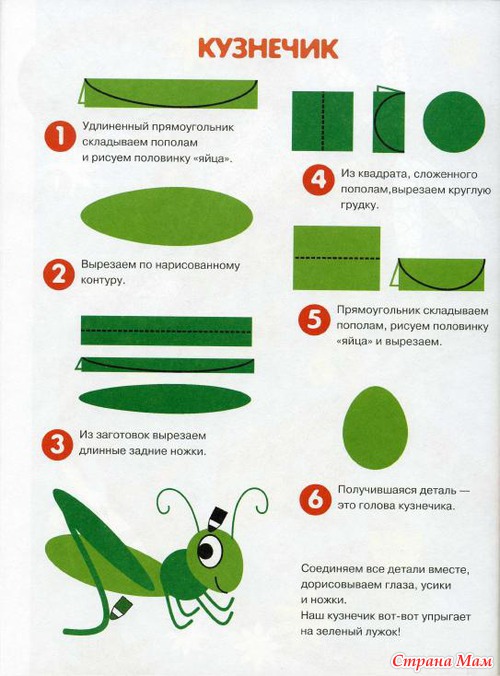 Аппликация "Божья коровка"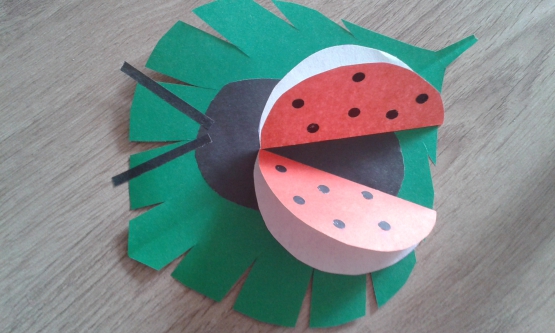 